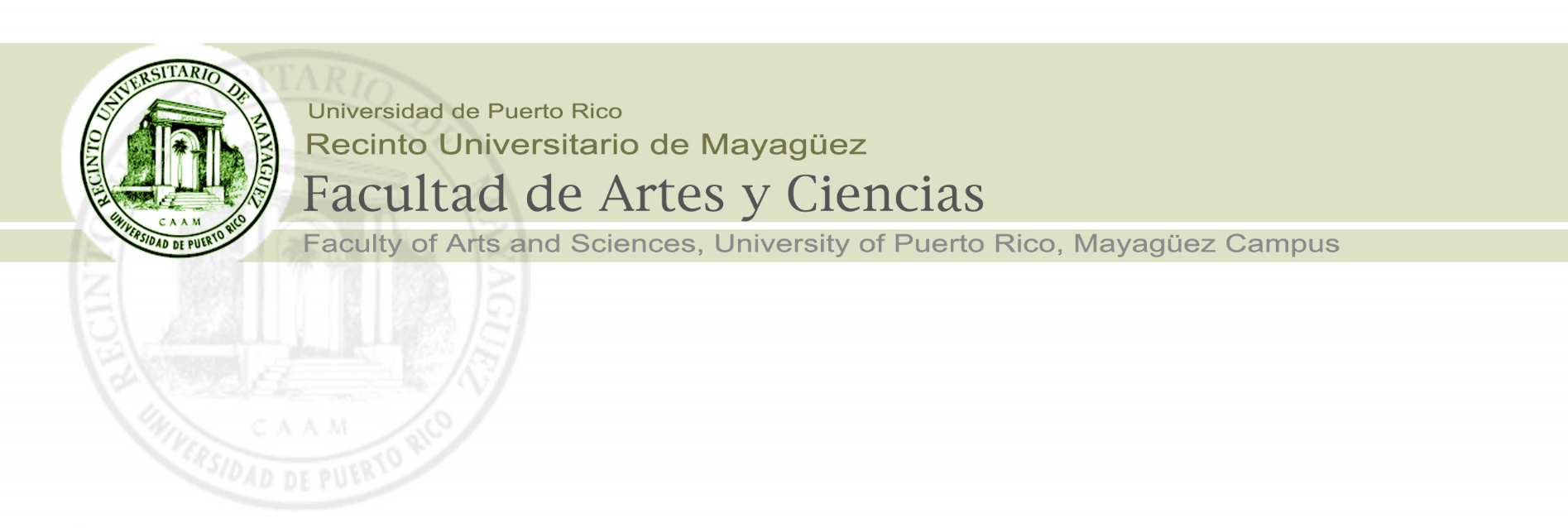 Resumen de Asistencias  Reuniones de Facultad y DepartamentoReuniones de FacultadReuniones de FacultadReuniones de FacultadReuniones de FacultadReuniones de FacultadAño académicoCantidad de ReunionesPresenteExcusado/aAusente2019-20202018-20192017-20182016-20172015-2016Reuniones de DepartamentoReuniones de DepartamentoReuniones de DepartamentoReuniones de DepartamentoReuniones de DepartamentoAño académicoCantidad de ReunionesPresenteExcusado/aAusente2019-20202018-20192017-20182016-20172015-2016